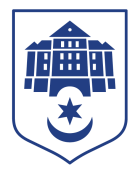 Тернопільська міська радаПОСТІЙНА КОМІСІЯз питань місцевого самоврядування, законності, правопорядку, регламенту та депутатської діяльностіПротокол засідання комісії №5від 18.12.2020Всього членів комісії:	(2) Олег Климчук, Іван Зінь.Присутні члени комісії: 	(2) Олег Климчук, Іван Зінь.Відсутні члени комісії:	(0)Кворум є. Засідання комісії правочинне. На комісію запрошені:Гірчак Ігор – секретар ради;Вихрущ Наталія – головний спеціаліст організаційного відділу ради управління організаційно-виконавчої роботи.Головуючий – голова комісії  Олег КлимчукСлухали:	Про затвердження порядку денного, відповідно до листа від 18.12.2020 №у450/01-ІЮ.ВИСТУПИВ:	Олег Климчук із пропозицією доповнити порядок денний наступними  питаннями:Про звернення Тернопільської міської ради щодо повторного присвоєння звання Героя України Степанові Бандері;Про звернення до Прем’єр-міністра України Дениса Шмигаля щодо політики підтримки малого та середнього бізнесу в умовах пандеміїРезультати голосування за затвердження порядку денного в цілому, враховуючи пропозиції Климчука Олега : За–2, проти-0, утримались - 0. Рішення прийнято.ВИРІШИЛИ:  Затвердити порядок денний комісії. Порядок денний засідання:1.  Перше питання порядку денного.СЛУХАЛИ: 	Про виконавчі органи ради.ДОПОВІДАВ:	Гірчак Ігор	ВИРІШИЛИ: 	Погодити проект рішення міської ради «Про виконавчі органи ради».Результати голосування за проект рішення: За – 2, проти-0, утримались-0. Рішення прийнято.2.  Друге питання порядку денного.СЛУХАЛИ: 	Про оплату праці старост.ДОПОВІДАВ:	Гірчак ІгорВИРІШИЛИ: 	Погодити проект рішення міської ради «Про оплату праці старост».Результати голосування за проект рішення: За – 2, проти-0, утримались-0. Рішення прийнято.3.  Третє питання порядку денного.СЛУХАЛИ: 	Про звернення Тернопільської міської ради щодо повторного присвоєння звання Героя України Степанові Бандері ДОПОВІДАВ:	Гірчак ІгорВИРІШИЛИ: 	Погодити проект рішення міської ради «Про звернення Тернопільської міської ради щодо повторного присвоєння звання Героя України Степанові Бандері».Результати голосування за проект рішення: За – 2, проти-0, утримались-0. Рішення прийнято.4.  Четверте  питання порядку денного.СЛУХАЛИ: 	Про звернення до Прем’єр-міністра України Дениса Шмигаля щодо політики підтримки малого та середнього бізнесу в умовах пандемії.ДОПОВІДАВ:	Гірчак ІгорВИРІШИЛИ: 	Погодити проект рішення міської ради «Про звернення до Прем’єр-міністра України Дениса Шмигаля щодо політики підтримки малого та середнього бізнесу в умовах пандемії».Результати голосування за проект рішення: За – 2, проти-0, утримались-0. Рішення прийнято.Голова комісії								Олег КЛИМЧУКСекретар комісії 								Іван ЗІНЬПро виконавчі органи ради Про оплату праці старостПро звернення Тернопільської міської ради щодо повторного присвоєння звання Героя України Степанові Бандері;Про звернення до Прем’єр-міністра України Дениса Шмигаля щодо політики підтримки малого та середнього бізнесу в умовах пандемії